КАРАР                                                                ПОСТАНОВЛЕНИЕ«  15 »  май   2019 й.               №  51                      « 15»  мая 2019г.«О создании добровольной пожарной дружины в сельском поселении Зигазинский сельсовет муниципального района Белорецкий район Республики Башкортостан»В соответствии с Федеральным законом «Об общих принципах организации местного самоуправления в РФ» ФЗ №131 от 06.10.2003., «О пожарной безопасности» ФЗ № 69 от 21.02.1994., «О добровольной пожарной охране» № 100- ФЗ от 06.05.2011г. администрация сельского поселения Зигазинский сельсовет муниципального района Белорецкий район Республики Башкортостанпостановляет:Создать на территории сельского поселения Зигазинский сельсовет муниципального района Белорецкий район Республики Башкортостан добровольную пожарную дружину в целях обеспечения соблюдения требований действующих норм и правил пожарной безопасности, проведения мероприятий по предупреждению и тушению пожаров.Утвердить реестр добровольной пожарной дружины сельского поселения Зигазинский сельсовет (приложение № 1).Глава сельского поселения                                    Р.Р. Яныбаев.Приложение № 1К постановлению Главы сельского поселения№ 51 от 15.05.2019г.Реестр добровольной пожарной дружины.БАШКОРТОСТАН РЕСПУБЛИКАһЫБЕЛОРЕТ РАЙОНЫмуниципаль районЫНЫңЕгәҙе АУЫЛ СОВЕТЫАУЫЛ БИЛәМәһЕХАКИМИәТЕ453552, БР, Белорет районы,Егәҙе ауылы,  Мәктәп  урамы, 8Тел/ факс: (34792) 7-96-81, тел: 7-96-82e-mail: beladm06@mail.ru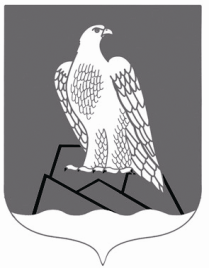 АДМИНИСТРАЦИЯСЕЛЬСКОГО ПОСЕЛЕНИЯЗигазинский СЕЛЬСОВЕТ Муниципального района Белорецкий район РЕСПУБЛИКИ БАШКОРТОСТАН453552, РБ, Белорецкий район,с.Зигаза, ул.Школьная, 8Тел/ факс: (34792) 7-96-81, тел: 7-96-82e-mail: beladm06@mail.ru№Ф.И.О.Телефон Адрес места жительстваСредства пожаротушения1Яныбаев Ринат Радикович89625326701д. Уметбаево, ул. Центральная, 14Лопата, топор2Хайдаров Рафаил Абдуллинович. тракторист89270848222с. Зигаза,  ул. Оборонная, 231.МТЗ-82.12.пожарная цистерна полуприцеп ЛКТ- 4П3Яныбаев Фатих Салихович. водитель СП79-65689374934273с. Зигаза,  ул. Школьная, 27Мотопомпа4Янибаев Бахтулла Сайфитдинович. лесник79-696с. Зигаза,  ул. Оборонная, 27Лопата, топор5Сафуанов Тимербулат Абдрахманович. староста79-673с. Зигаза,  ул. Школьная, 32Проф.работа с населениемЛопата, топор6Валиахметов Амир Ишмухаметович староста75-980 соседид. Бутаево, ул. Центральная, 11Проф.работа с населениемЛопата, топор7Аллаяров Рим Ямнихович. староста3-40-58с. Бакеево, ул. З.Утягулова, 1Проф.работа с населениемЛопата, топор8Яныбаева Винира Гареевна. староста89273307487д. Уметбаево, ул. Центральная, 14Проф.работа с населениемЛопата, топор9Сергеев Александр Николаевич. преподаватель физкультуры79-769с. Зигаза, ул. Больничная, 23Инструктаж по ОБЖ, проф.работа с населениемЛопата, топор